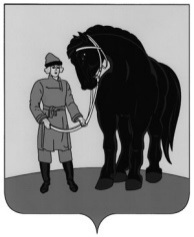 АДМИНИСТРАЦИЯ ГАВРИЛОВО-ПОСАДСКОГОМУНИЦИПАЛЬНОГО РАЙОНА ИВАНОВСКОЙ ОБЛАСТИПОСТАНОВЛЕНИЕот 18.06.2018 № 328-пОб утверждении концепции общего цветового решения застройки улиц и территорий Гаврилово-Посадского городского поселенияС целью определения перспективного развития городской среды с учетом сохранения культурного наследия, своеобразия архитектурно-градостроительного облика исторического центра, функционального назначения застроенных территорий города, в соответствии с Федеральным законом от 06.10.2003 № 131-ФЗ «Об общих принципах организации местного самоуправления в Российской Федерации», Администрация Гаврилово-Посадского муниципального района                  п о с т а н о в л я е т:1. Утвердить Концепцию общего цветового решения застройки улиц и территорий Гаврилово-Посадского городского поселения согласно приложению.2. Опубликовать настоящее постановление в сборнике «Вестник Гаврилово-Посадского муниципального района» и разместить на официальном сайте Гаврилово-Посадского муниципального района.3.Настоящее постановление вступает в силу со дня  официального опубликования.Глава Гаврилово-Посадского муниципального района                                                                       В.Ю.ЛаптевПриложение к постановлениюадминистрации Гаврилово-Посадского муниципального районаот 18.06.2018 № 328-пКонцепция общего цветового решения застройки улиц и территорий Гаврилово-Посадского городского поселенияКонцепция общего цветового решения застройки улиц и территорий Гаврилово-Посадского городского поселения (далее - Концепция) разработана с целью определения главных стратегических направлений развития городской среды с учетом сохранения исторического центра города, направлена на изменение внешнего облика города, оказание влияния на культурный, духовный уровень горожан, создание уникального образа малого города.Концепция является основой для разработки и реализации муниципальных программ, планов действий, практической деятельности органов местного самоуправления, организаций, осуществляющих свою деятельность на территории города, а также общественных организаций и средств массовойинформации.
Основные термины и определения
	Концепция - генеральный замысел, определяющий стратегию действий при осуществлении преобразований, проектов, планов, программ.
	Городская среда - взаимодействие городского сообщества и предметно-пространственного окружения.Архитектурно - художественная среда - совокупность облика и пространства зданий и сооружений, предназначенных для определенных функций и наделенных необходимой и достаточной для потребителя информативностью, в том числе с помощью архитектурной пластики.
	Комплексное благоустройство территории - деятельность, направленная на обеспечение безопасности, удобства и художественной выразительности городской среды, осуществляемая с использованием средств пластической организации рельефа, покрытия поверхности земли, декоративного озеленения и обводнения, некапитальных сооружений, малых архитектурных форм, наружного освещения, визуальной информации, рекламы и иных средств.
	Арт-объект - произведение искусства, вещь (объект), которые представляют собой художественную и материальную ценность.
	Архитектурно-дизайнерское решение временного сооружения - объемно-пространственные характеристики временного объекта, включающие описание цветового решения.
	Цветовая среда - элемент среды обитания человека, оказывающий на него психофизическое и психоэмоциональное воздействие и зрительно воспринимаемый во времени и пространстве.
2. Обоснование и механизм реализации КонцепцииРеализация настоящей Концепции создаст своеобразный и неповторимый архитектурно-художественный облик города, в том числе гармонию цветового решения фасадов, восстановит пропорциональность, масштабность, ритм и силуэт зданий и объектов.При разработке проектов планировки жилой застройки в границах исторического центра необходимо учитывать сохранение существующих объектов культурного наследия, совмещение современных зданий с существующими объектами в определенной архитектурно-художественной среде.
	Все градостроительные и архитектурные проекты новой застройки, в том числе реконструкцию существующих объектов необходимо рассматривать на Градостроительном Совете при администрации Гаврилово-Посадского муниципального района.
	Механизмом реализации Концепции являются:
- федеральные целевые, областные, муниципальные программы;
- Правила благоустройства и содержания территории Гаврилово-Посадского городского поселения и принимаемые в соответствии с ними муниципальные правовые акты.3. Формирование городской средыПроцесс формирования городской среды включает в себя формирование застройки городской территории, а также создание архитектурно-художественной среды в целом.
	Облик города напрямую связан с созданием новых архитектурных объектов и сохранением старых, наиболее ценных. Главным фактором, влияющим на облик застройки улиц города, является качество среды проживания.
	Неотъемлемой частью художественного оформления города является благоустройство. Вместе с тем, особую роль в формировании облика улиц, скверов и парков города играют малые архитектурные формы, наличие которых формирует индивидуальный облик города.
	Главными целями для создания основных направлений развития облика улиц и территорий города являются:
- сохранение единства архитектурного пространства и стиля города, направленного на создание индивидуального бренда;
- улучшение качества условий для комфортного и благоприятного проживания в исторической части города.
	Архитектурно-художественная городская среда представляет собой совокупность природных и искусственных компонентов, социальных явлений, формирующих определенное предметно-пространственное окружение во взаимосвязи с протекающей жизнедеятельностью людей. Основой ее функционирования выступает человек и его деятельность.
	Архитектурная среда является одним из основных аспектов, на основе которых формируется концептуальная модель городской среды с учетом комплексного благоустройства территорий.
	Приемлемым решением цветового оформления городской среды является использование одного цветового ряда, применение насыщенности и глубины цвета, регулирование баланса светлого и темного. Чем ближе выбранные решения к естественной природной среде, тем больше возможностей гармоничного и позитивного воздействия цветового ряда на психику человека.
	Колористика города –это бесконечное количество цветов и оттенков, поэтому важно соблюдать сочетание основных цветов, задействованных в цветовой палитре. Дополнительные цвета, если и внесут некоторый диссонанс, то не разрушат гармонии в целом.
4. Архитектурная и цветовая среда
	В современных условиях происходит активное развитие цветовой среды, влияющей на общий облик города. В связи с этим основным пунктом разработки цветовой среды города является не определенные цвета и цветовые сочетания, а степень цветового контраста. Архитектурное решение улиц, дорог и искусственных сооружений должно создавать гармоничную связь с окружающим ландшафтом с учетом требований охраны окружающей среды.
	Устройство города на данный момент — это структура зданий, их расположение, особенности. Высотность города или, наоборот, преимущественно приземленные постройки - все это факторы, влияющие на выбор колористических решений, в том числе и такие факторы как: климат, в котором расположен город, флора и фауна местности.
	Колористика города характеризуется совокупностью множества цветоносителей, которые образуют подвижную пространственную цветовую палитру, связанную с изменением природной городской среды, с развитием художественной культуры и техническим прогрессом.
	Основными принципами в построении комплексной системы цветовой среды города являются:1) выявление функциональных зон;
2) выделение цветом пространственных ориентиров;
3) соблюдение стилистики архитектурного сооружения;
4) создание "переменных" (изменяющаяся цветовая гамма рекламы, витрин, входов и вывесок организаций) и "постоянных" цветов цветовой среды;
5) влияние географического расположения на колористическое решение различных участков города.
	Цвет придает городскому пространству конкретную стилевую направленность, объединяет разнохарактерные и разностилевые постройки, создает цветовые акценты, тем самым организовывая ансамблевое восприятие фрагмента урбанизированной среды. Основными носителями цвета являются фасады зданий, элементы благоустройства, малые архитектурные формы, транспорт общественного назначения.
	В городском пространстве можно выделить условно три группы цветоносителей.
	К первым относятся основные цветоносители в городе: фасады зданий, земля и некоторые элементы природного мира (ландшафтная архитектура). Именно эти составляющие должны формировать цветовой баланс в городе, характеризовать его своеобразие, нести цветовую культуру прошлого и настоящего.
	Ко вторым принадлежит большое количество элементов урбанистического дизайна, малых архитектурных форм, транспорт, реклама, оформление первых этажей зданий.
	Третья группа цветоносителей быстро меняется и связана с естественной необходимостью скорой замены. Это цветочное оформление, праздничное убранство, газоны и низкая зелень, контейнерная зелень, другими словами, объекты, меняющие свой цвет в зависимости от смены времен года.
	Колористическая организация города: центральное ядро (исторический центр), маловыразительные застройки 60-80-х годов ХХ века, постройки наших дней (общественные здания, магазины, сфера услуг), частный сектор.При комплексном использовании вышеперечисленных принципов можно получить целостный художественный облик города, состоящий из:1) визуально-комфортной среды;
2) неограниченной цветовой палитры;
3) гибкой, развивающейся во времени структуры цветовой среды;
4) своеобразного, неповторимого цветового облика города.
	Таким образом, художественно-эстетическая функция колористического проектирования заключается в формировании гармоничного визуально воспринимаемого пространства улицы, площади, двора, а также в создании запоминающихся городских образов, позитивно влияющих на эмоциональное состояние человека.5. Колористическое решение фасадов городской застройки и иных сооруженийЦветовое зонирование создается вокруг значимых градостроительных точек, основных транспортных узлов, композиционно законченных кварталов с выраженной архитектурой.Центральная часть города характеризуется стилевым разнообразием и отсутствием типовой застройки. Основная масса представлена зданиями дореволюционного периода и конца 20 в. – нач. 21 в., поэтому колористическая концепция центральной застройки требует индивидуального рассмотрения для каждого здания.Основной рекомендацией общего цветового решения центра является применение светлых, теплых и нейтральных тонов (бежевый, светлая охра, песочно-серый) и белого цвета (в сочетаниях) как для основных, так и для дополнительных цветов. См.:Приложение 1; Цветовая схема №1 (цветовые схемы разработаны на основе цветовых стандартовкомпании RAL).Особое внимание к колористическому решению фасадов следует уделить зданиям, располагающимся на основных транспортных путях. Это улицы: Петровский проезд, Суздальское шоссе, ул.Розы Люксембург, ул.Советская, ул., Шушина, ул.Карла Либкнехта, ул.Октябрьская, пл.Октябрьская, ул.Урицкого, ул.Лизы Болотиной, ул. Дзержинского, пл.Базарная.Характерной чертой данных улиц является смесь типовой застройки средней этажности (2, 3 и 5 этаж.), частного сектора(более 50%), а также фрагментарные включение зданий общественного назначения.Основой цветовой концепции данной территории является гармонизация цветового ряда фасадов зданий в перспективе улицы.Рекомендуется объединить колористически и стилистически здания типовой застройки средней этажности, это позволит выделить их на фоне городской застройки, и визуально объединит высотные доминанты жилого типа в структуре города. См.:Приложение1; Цветовая схема №2 и Приложение 2; Цветовая схема №3 (цветовые схемы разработаны на основе цветовых стандартовкомпании RAL).Фасады общественных зданий данных улиц следует выполнять на контрасте с окружающей фоновой застройкой. Допустимо использование темных, сложных оттенков в элементах декора фасада, приветствуется использование белого в качестве основного цветового акцента. См.:Приложение 2; Цветовая схема №4 (цветовые схемы разработаны на основе цветовых стандартовкомпании RAL).Цветовая композиция частных домовладений не должна противоречить основной концепции улицы. Яркие, чистые, темные цвета, выбивающиеся из основной цветовой гаммы улицы, не должны выступать в качестве основной цветовой доминанты. Предпочтительно применять такие цвета только для декоративных элементов, подчеркивающих художественную выразительность фасада. Рекомендуемые цветовые схемы для частных домовладений градообразующих улиц города приведены в  цветовых схемах. См.:Приложение 3; Цветовая схема №5 и №6 (цветовые схемы разработаны на основе цветовых стандартовкомпании RAL).Универсальные цветовые сочетания для оформления фасадов жилых домов:1.Темная кровля и светлый фасад – классический вариант оформления. Цветовыми акцентами будут выступать оконные и дверные проемы, цоколь должен быть окрашен в тон кровли.2.Фасад и крыша выполнены в одном колере – беспроигрышное сочетание, помогающие исключить ошибки в соответствии стиля конструкций и цвета.3.Темные стены и светлая кровля – смелое сочетание, придающие зданию воздушности.4.Контрастные, яркие цвета лучше использовать для оформления небольших и простых архитектурных форм.
	Интенсивность освещения в разные времена года и время суток напрямую связана с тем, какие цвета должны использоваться для создания гармоничной и комфортной среды с учетом особенностей каждого конкретного здания.
	Ремонтные работы жилых домов, объектов культурного наследия города, а также иных объектов и сооружений выполняются согласно паспортам цветового решения фасадов зданий и сооружений на территории Гаврилово-Посадского городского поселения и в соответствии с действующим законодательством.
6. Организация реализации КонцепцииФункции координации и контроля за реализацией Концепции осуществляются Управлением градостроительства иархитектуры Администрации Гаврилово-Посадского муниципального района, совместно с Управление муниципального хозяйства и Управлением координации комплекса социальных вопросов.
	Вышеперечисленные органы в пределах своей компетенции определяют последовательность реализации Концепции, образуют рабочие группы, координационные советы по подготовке отдельных проектов и документов, привлекают к работе творческие силы.
	Концепция должна реализовываться совместно с Генеральным планом Гаврилово-Посадского городского поселения, включая проекты планировки территории.Приложение 1 к  Концепции общего цветового решения застройки улиц и территорий Гаврилово-Посадского городского поселения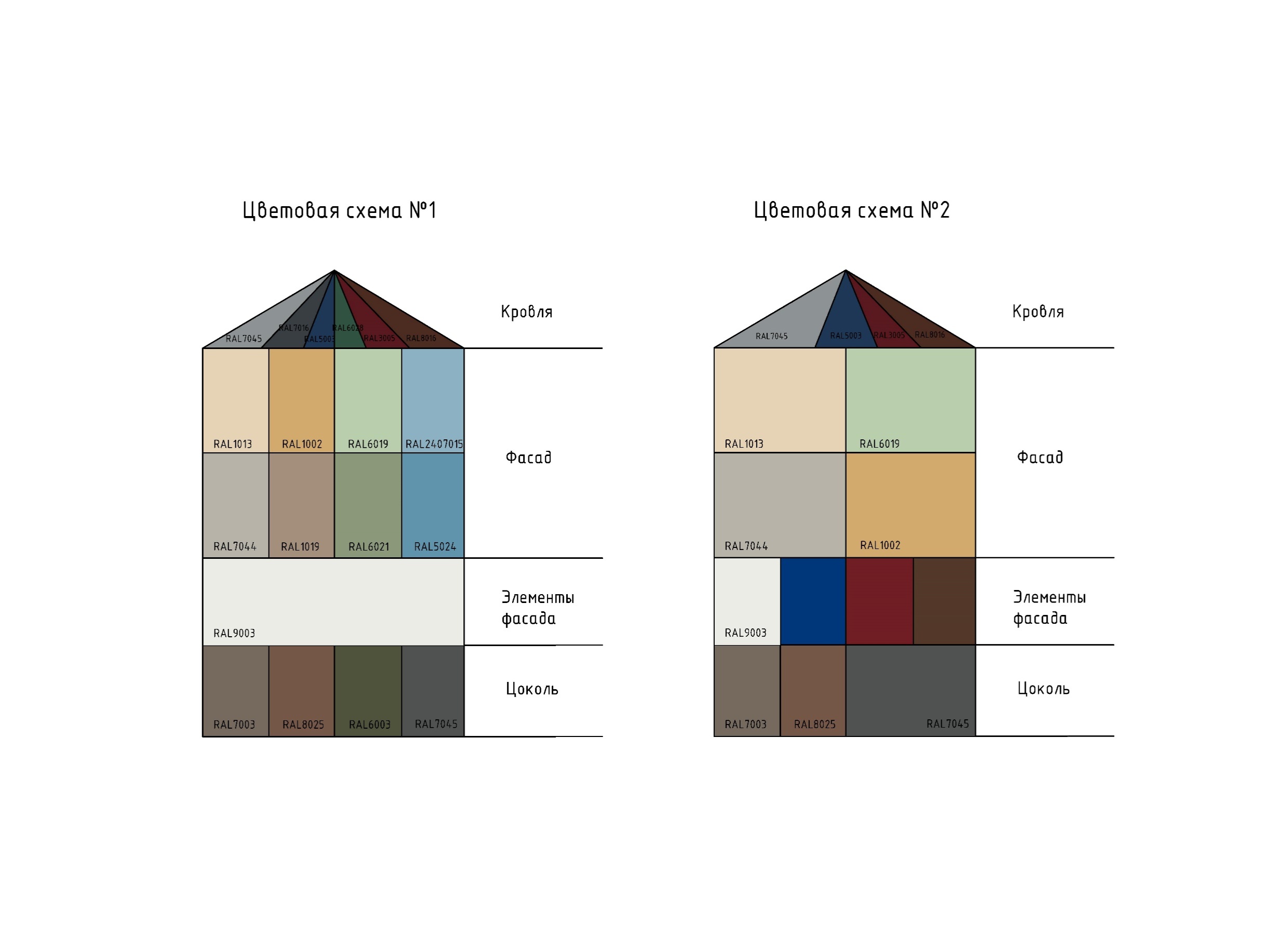 Приложение 2 к  Концепции общего цветового решения застройки улиц и территорий Гаврилово-Посадского городского поселения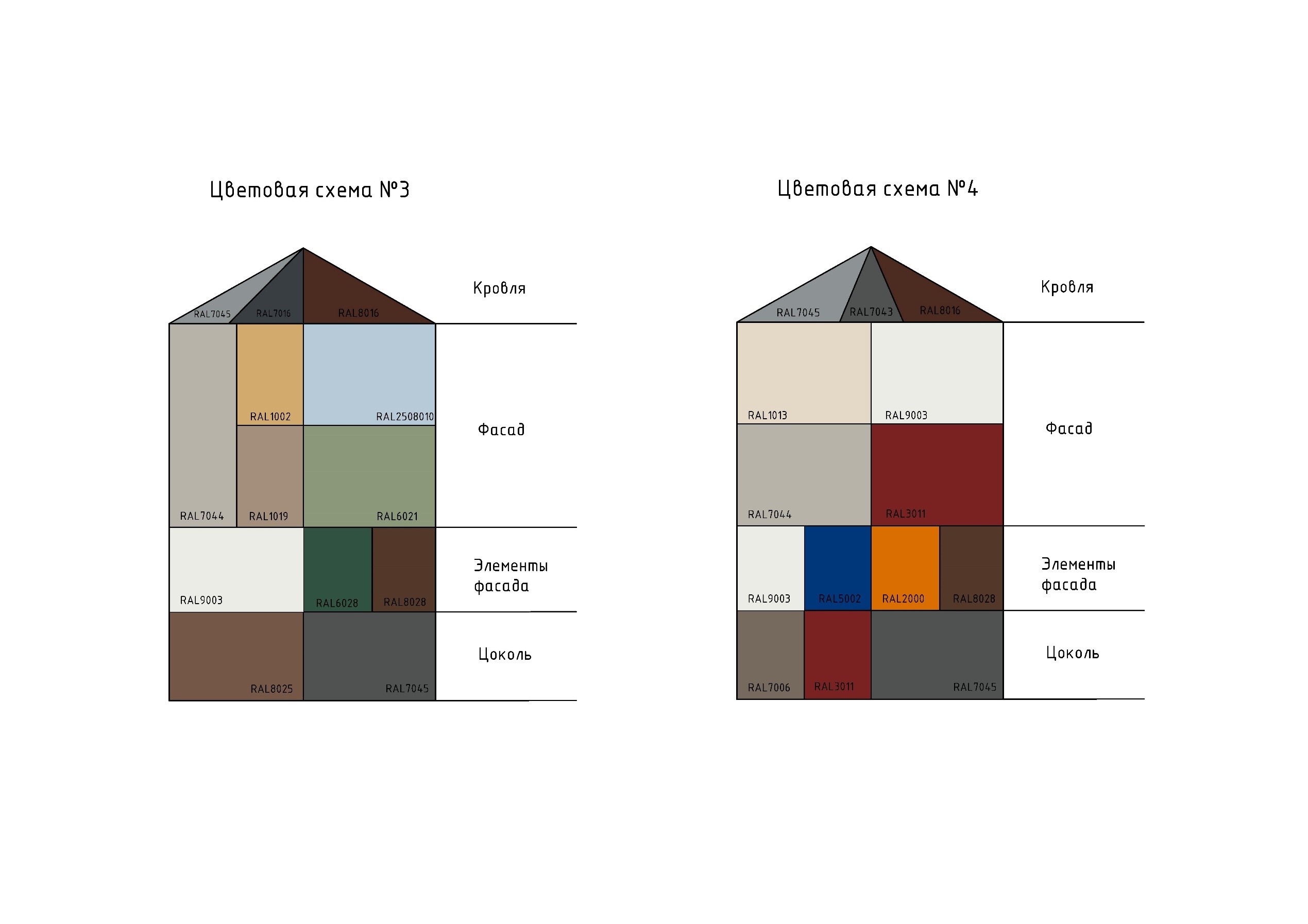 Приложение3 к  Концепции общего цветового решения застройки улиц и территорий Гаврилово-Посадского городского поселения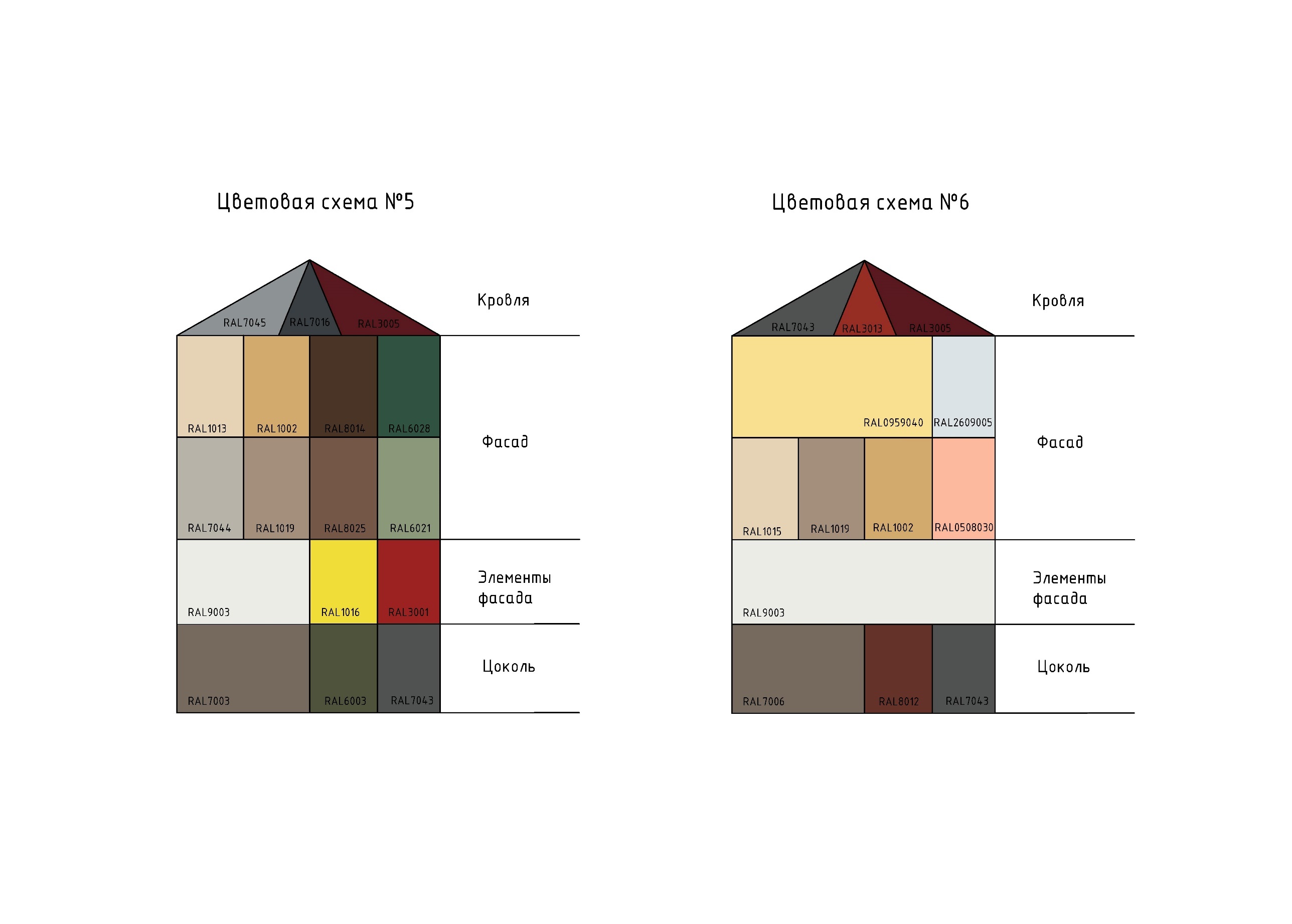 